3.3. Öğrenim Protokolü ve Kayıt Süreci3.3.1. Öğrenim ProtokolüÖğrenim Protokolü bölüm başkanı veya onun görevlendirdiği bölüm koordinatörü danışmanlığında öğrenci tarafından hazırlanan ve değişimi gerçekleştiren yükseköğretim kurumlarının yetkilileri tarafından onaylanan bir belgedir. Bu belgede, öğrencinin kendi kurumunda öğrenime devam etmesi durumunda alması gereken dersler, bu derslerin yerine kabul eden yükseköğretim kurumunda alacağı dersler ve bu derslerin eşleştirilmesinin akademik açıdan programın amaçlarına uygunluğunu belirten onay bölümleri bulunmaktadır. Tanımlanmış ders programı ile bu derslere ait kredilerin açık olarak belirtildiği Öğrenim Protokolü, değişim dönemi başlamadan önce hazırlanmış ve onaylanmış olmalıdır.Yükseköğretim Kurumları Arasında Öğrenci ve Öğretim Üyesi Değişim Programınaİlişkin Yönetmelik hükümlerine uygun olarak hazırlanmış olan bir Öğrenim Protokolü;	Öğrencinin kabul eden yükseköğretim kurumunda alacağı dersler ve kredileri,	Alacağı derslerin karşılığı olarak, gönderen yükseköğretim kurumunda hangi derslerin sayılacağı ve bu derslerin kredileri,Derslerin karşılıklı eşleştirilmesi (hangi ders veya derslerden geçerse, hangi ders veya derslerden geçmiş sayılacağı),	Gönderen yükseköğretim kurumunun, sayılacak-alınacak dersler listesinin uygun olduğunu belirten yetkili imzaları,	Kabul eden yükseköğretim kurumunun Öğrenim Protokolünde belirtilen ‘alınacak dersler’in açılacağına dair yetkili imzaları içermektedir.Öğrenim Protokolü, her iki kurum yetkilileri ve öğrenci tarafından imzalanan bir taahhüt belgesidir. Öğrenci, bu belgeyi imzaladığında, alınacak dersleri sayılacak derslerin yerine uygun bulduğunu ve bu dersleri kabul eden yükseköğretim kurumunda takip edeceğini; gönderen yükseköğretim kurumu da öğrencinin alınacak dersleri başarması durumunda sayılacak derslerden başarılı olduğunu kabul edeceğini taahhüt etmiş olur. Bu belge, gönderen yükseköğretim kurumunun ilgili Yönetim Kurulu kararı ile geçerlilik kazanır.Öğrenim Protokolünde yer alan sayılacak ve alınacak derslerin açıklamaları aşağıda verilmiştir. Farklı yükseköğretim kurumlarındaki derslerin, içerik ve kredi açısından birbirleriyle örtüşmemesi ihtimaline karşılık; sayılacak dersler ve bunların karşılığı olarak alınacak derslerin belirlenmesi önemlidir.3.3.2. Sayılacak Dersler ve KredileriSayılacak dersler, öğrencinin kendi kurumunda öğrenime devam etmesi durumunda almak zorunda olduğu derslerdir.Genel olarak yükseköğretim kurumlarının ders programları ve derslerin kredilerinde, öğrenim yarıyıl/yıllarına göre farklılıklar olabilmektedir. Bu nedenle, sayılacak dersler, öğrencinin öğrenim göreceği yarıyılın ve öğrencinin durumuna göre alt veya üst yarıyılların derslerini de içerebilir. Bu durum, Öğrenim Protokolü’nün hazırlanması bölümünde ayrıntılı olarak açıklanmıştır.Öğrenci, gönderen yükseköğretim kurumunda öğrenime devam etmesi durumunda ilgili dönem için belirlenen kredi karşılığı kadar “sayılacak ders” (ilgili döneme ait öğrenci iş yükü) seçmek zorundadır. Gönderen yükseköğretim kurumunun onayını almak koşuluyla, daha fazla kredi karşılığı ders seçebilir. Gönderen yükseköğretim kurumu tarafından, Eğitim Öğretim ve Sınav Yönetmeliği hükümlerine göre, üstten ders alma koşulları gibi nedenlerle (örneğin, not ortalamasının 2,80’den yukarı olması gibi) kredi sınırlaması getirilemez.Sayılacak derslerin kredileri, ulusal kredi veya AKTS (ECTS) kredi sistemine göre açık olarak belirtilmiş olmalıdır. Karma kredi sistemi (örneğin, bazı dersler ulusal, bazıları da AKTS kredisi gibi) kullanılamaz. Her iki yükseköğretim kurumunda kullanılan kredi sistemlerinde farklılık olması durumunda TYYÇ (Türkiye Yükseköğretim Yeterlikler Çerçevesi) ilgili düzey ve döneme ait iş yükü karşılığı kredi miktarı dönüşüm için kullanılmalıdır. Örnek: Yerel kredi sisteminde 1 yarıyıl 18 kredi karşılığı ise, bu yarıyıla ait TYYÇ’de belirtilen yük 30 krediye denk kabul edilmelidir.3.3.3. Alınacak Dersler ve KredileriAlınacak dersler, öğrencinin, Farabi öğrencisi olarak kabul edildiği yükseköğretim kurumunda alacağı derslerdir. Bu dersler, öğrencinin öğrenim gördüğü programın beklenen tüm çıktılarına uygun ve akademik açıdan sayılacak derslerin karşılığı olmalıdır. Derslerin eşleştirilmesinde, içerik ve kredi açısından tam bir uyum olamayacağı dikkate alınmalıdır. İçerik farklılıkları, özellikle seçmeli derslerde daha fazla olabilir. Bu durumda, programın zorunlu derslerine öncelik verildikten sonra, alan açısından uyumluluk veya bölüm dışı seçeneğine karşılık gelme durumu da yeterli görülebilir. Örneğin, kimya bölümü için analitik kimya alanındaki bir dersin yerine, temel bir ders olmamak koşuluyla, başka bir ders de denk kabul edilebilir. Yetkililerin onaylaması halinde, öğrenci Kuantum Kimyası dersi yerine, Korozyon Kimyası dersini seçebilir. Bunun yanında müfredata uygun olması halinde alan dışı bir ders de alan dışı seçmeli ders karşılığı alınabilir.Alınacak derslerin kredileri, sayılacak derslerin kredileri cinsinden belirtilmelidir. Alınacak derslerin tek tek kredilerinin sayılacak derslerin kredilerine eşit olması gerekmez. Ancak, alınacak derslerin toplam kredisi, sayılacak derslerin toplam kredisine eşit veya toplam kredisinden daha fazla olmalıdır. Ek olarak yükseköğretim kurumları arasında kredi hesaplamasında farklılıklar olması durumunda öğrencinin mağduriyetine neden olmayacak şekilde denkleştirme yapılmalıdır.3.3.4. Öğrenim Protokolünün HazırlanmasıYönetmelik hükümlerine uygun olarak bir Öğrenim Protokolü hazırlamak için, aşağıdaki işlem basamakları takip edilebilir:1.  Öğrencinin gönderen yükseköğretim kurumunda öğrenimine devamı durumunda almakla yükümlü olduğu dersler ve kredileri, Öğrenim Protokolündeki “Sayılacak Dersler” sütununa yazılır. Derslerin belirlenmesinde, alttan alınması gereken dersler varsa, bunlara öncelik verilmelidir.2.   Sayılacak derslerin karşılığı olan, kabul eden yükseköğretim kurumundaki dersler ve kredileri belirlenir ve bu dersler Öğrenim Protokolündeki “Alınacak Dersler” sütununa yazılır. Alınacak dersler, gidilen yükseköğretim kurumunda alttan-üstten seçilmiş olabilir.3. Sayılacak derslerin karşılığının bulunamaması durumunda, bu dersler Öğrenim Protokolü’nden silinir. Bu durumda, öğrencinin kendi kurumundan mezun olması için alması zorunlu derslerin tamamı dikkate alınarak, gidilen kurumun ders programından alınacak dersler belirlenir. Bu dersler, öğrencinin daha önce kendi kurumunda takip ettiği ve başardığı dersler olamaz.4. Alınacak derslerin toplam kredisinin sayılacak derslerin toplam kredisinden düşük olması durumunda, eksik kredi mutlaka tamamlanmalıdır. Bunun için, seçmeli dersler Öğrenim Protokolü’ne eklenebilir.5. Öğrenim Protokolü tercihen her yarıyıl için ayrı olarak hazırlanmalıdır. Aksi halde, dönemlik sistem uygulanan birimlerde yıllık protokol hazırlayan öğrencilerin, ikinci yarıyıl haklarından feragat ederek gönderen yükseköğretim kurumuna dönmeleri halinde önemli sorunlara yol açacaktır. Ancak, zorunlu hallerde Öğrenim Protokolü yıllık da yapılabilir. Bu durumlar;a)  Yıllık program uygulayan birimler,b)	Güz ve Bahar yarıyıllarının derslerinin karşılıklı örtüşmesi,c) Gönderen yükseköğretim kurumunda bir dersin kabul eden yükseköğretim kurumunda iki döneme yayılmış olması (veya tersi)d)  Güz döneminde kredi eksiği ve Bahar döneminde kredi fazlası (veya tersi)  gibi ders denkleştirmelerinden kaynaklanan sorunlardır.Yukarıda belirtildiği şekliyle hazırlanan Öğrenim Protokolünü imzalayan öğrenci;•	Ders kaydını ve ekle/sil uygulamasını kabul eden yükseköğretim kurumunun akademik takvimine göre yapacağını,•	Ders geçme notunun, kabul eden yükseköğretim kurumunun ilgili Yönetmelik hükümlerine göre belirleneceğini,•	Başarısız olduğu derslerin karşılığı olan dersleri, gönderen yükseköğretim kurumuna döndüğünde yeniden almak zorunda olduğunu,•	Disiplin suçları durumunda, kabul eden yükseköğretim kurumunun ilgili Yönetmelik hükümlerinin uygulanacağını,• Kabul eden yükseköğretim kurumunda tüm derslerden devamsızlıktan kalması halinde aldığı bursları gönderen yükseköğretim kurumuna iade etmeyi kabul eder.FARABİ DEĞİŞİM PROGRAMI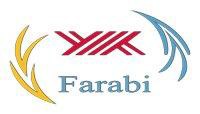 ÖĞRENİM PROTOKOLÜDERS PROGRAMIKabul Eden YükseköğretimKurumundaAlınacak Dersler…….. ÜNİVERSİTESİGönderen Yükseköğretim KurumundaSayılacak Dersler………….. ÜNİVERSİTESİKodu	Dersin Adı	Kredi	Kodu	Dersin Adı	Kredi12345678910Toplam Kredi	Toplam KrediÖğrencinin İmzası:	…………………………………	Tarih: …/…/20Form 2. Öğrenim Protokolü3.3.5. Öğrenim Protokolünün Hazırlanmasında Dikkat Edilmesi Gereken HususlarÖğrencilerin, Öğrenim Protokolü nedeniyle herhangi bir hak kaybına uğramamaları için, aşağıda belirtilen hususlara dikkat etmesi gerekir.•	Öğrenim	Protokolündeki	sayılacak	dersler,	alınacak	derslerle	eşleştirilmelidir. Öğrenim Protokolünde öğrencinin hangi derslerinin yerine hangi dersleri alacağı ve kredileri de belirtilir (Farabi Değişim Programı Yönetmeliği Madde 16/1).•	Öğrenim Protokolünde, bir dersin bir derse eşleştirilmesi zorunlu değildir. Birden fazla ders bir derse eşleştirilebileceği gibi, bir ders birden fazla dersle de eşleştirilebilir.ÖRNEK 1: Derslerin eşleştirilmesiKabul Eden Yükseköğretim KurumundaAlınacak DerslerGönderen Yükseköğretim KurumundaSayılacak DerslerKodu	Dersin Adı	Kredi	Kodu	Dersin Adı	Kredi1	Analitik Kimya	4	Analitik Kimya	62	Elektroanalitik	234	Fizikokimya	6	Fizikokimya	45	Korozyon	26Toplam Kredi	Toplam Kredi•	Hangi derslerin hangi derslerle eşleştirildiği açık olarak belirtilmeli ve açıkta ders kalmamalıdır. Ayrıca dersin adı ve içeriği aynı ise kredi hesaplamalarındaki farklılıklar öğrenci lehine işletilmelidir.ÖRNEK 2: Hatalı protokol örneğiBu Öğrenim Protokolü’nde, toplam krediler uygun olmasına rağmen, öğrencinin seçmeli derslerden birinden kalması durumunda, hangi seçmeli dersten kalmış sayılacağı belli değildir.	Öğrenim Protokolünün hazırlandığı dönemde, kabul eden yükseköğretim kurumunda hangi seçmeli derslerin açılacağının belli olmadığı durumlarda böyle bir protokol hazırlanabilir. Bu durumda, ders yılı başladığında, seçmeli dersler belirlendikten sonra, öğrenci gönderen yükseköğretim kurumundaki Bölüm Başkanı veya onun görevlendirdiği Bölüm Koordinatörü ile görüşerek bu dersleri belirlemeli ve eşleştirmelidir. Doğru eşleştirme, ancak seçmeli dersler belirlendikten sonra yapılabilir.ÖRNEK 3. Doğru düzenlenmiş Öğrenim Protokolü(Örnek 2’de verilen hatalı protokol, aşağıdaki gibi olmalıdır)Kabul Eden Yükseköğretim KurumundaAlınacak DerslerGönderen Yükseköğretim KurumundaSayılacak DerslerKodu	Dersin Adı	Kredi	Kodu	Dersin Adı	Kredi1	M202	Mimari Proje VI	5	302	Mimari Proje IV	62	M322	Kent Kuramları	2	304	Şehir Böl. ve Plan. İlke.	33	Seçmeli	2	Seçmeli	34	Seçmeli	25	Seçmeli	2	Seçmeli	36	Seçmeli	2	Seçmeli (8.yarıyıl)	37	Seçmeli	28	Seçmeli	2	Seçmeli (8.yarıyıl)	39	Seçmeli	2Toplam Kredi	21	Toplam Kredi	21•	Her dersin eşleştirmesi yapılamaz. Yükseköğretim kurumlarının tamamında, 2547 sayılı Yükseköğretim Kanununun 5/ı maddesinde yer alan ortak zorunlu dersler başka derslere eşleştirilemez. Ayrıca, özellikle Eğitim Fakülteleri için YÖK’ün belirlediği Öğrenme Öğretme Kuram ve Yaklaşımları, Özel Öğretim Yöntemleri, Rehberlik, Türk Eğitim Sistemi ve Okul Yönetimi ve Öğretmenlik Uygulaması gibi derslerin karşılığı olarak başka dersler seçilemez. Benzer durumlar, diğer disiplinler için de geçerlidir. Alınacak ve sayılacak derslerin toplam kredilerinin eşitlenmesi koşuluyla, istenilen her dersin eşleştirilebileceği düşüncesi, Yönetmelikte yer alan “öğrenim protokolü, programın amaçlarına uygun olmalıdır” hükmüne aykırıdır.3.3.6. Öğrenim Protokolünün OnaylanmasıÖğrenim Protokolünün onaylanması, öğrenciyi gönderen yükseköğretim kurumunun yöneticilerinin yetkilendireceği kişiler tarafından yapılmalıdır. Protokolün onaylanmasında, öğrenciyi gönderen ve kabul eden kurumların onayları farklı değerlendirilmelidir. Ancak, Farabi Değişim Programının etkin olarak yürütülebilmesi için, Öğrenim Protokolünü onaylama yetkisi verilen görevlilerin onayları alındıktan sonra, ilgili birimlerin Yönetim Kurulu kararlarının da olumlu olacağı varsayılmak durumundadır. Yetkilendirilmede bu hususa dikkat edilmelidir.3.3.6.1. Gönderen Yükseköğretim Kurumu Onayı2547 sayılı Yükseköğretim Kanunu’nun 21 inci maddesi gereği, Öğrenim Protokolü öğrenciyi gönderen yükseköğretim kurumundaki bölüm başkanı veya onun görevlendirdiği bölüm koordinatörü tarafından mutlaka onaylanmalıdır. Çok sayıda öğrenci kabul eden kurumlarda, yükseköğretim kurumunun Farabi Kurum Koordinatörü’nün yanında, ilgili birimlerde de (enstitü, fakülte, yüksekokul, MYO gibi) koordinatörler görevlendirilebilir. Bölüm Başkanından sonraki onay yetkisinin ilgili Bölüm Farabi Koordinatörüne verilmesi durumunda, Koordinatörün bir anlamda ilgili birimin Dekanı/Müdürü adına bu Protokolü imzaladığı dikkate alınmalıdır. Gönderen yükseköğretim kurumunun Farabi Kurum Koordinatörünün Öğrenim Protokolünü onaylaması, kendi kurumu adına, sayılacak derslerin alınacak derslere denk kabul edildiği ve öğrencinin herhangi bir hak kaybına uğramayacağı anlamına gelir.3.3.6.2. Kabul Eden Yükseköğretim Kurumu OnayıKabul eden yükseköğretim kurumu yetkililerinin Öğrenim Protokolünü imzalamasıyla, protokolde yer alan Alınacak Derslerin kendi kurumunda açılacağı ve Farabi öğrencisinin bu derslere devam edebileceği kabul edilmiş olur. Kabul eden yükseköğretim kurum yetkililerinin, akademik denklik açısından yetki ve sorumlulukları yoktur. Ancak, önceden hazırlanmış olan Öğrenim Protokolünün değiştirilmesinde öğrenciye yardımcı olurlar.20  /20  AKADEMİK YILI	GÜZ DÖNEMİBAHAR DÖNEMİGGÜZ/BAHAR DÖNEMİÖğrencinin Adı-SoyadıÖğrenci NumarasıT.C. Kimlik NumarasıEnstitü/Fakülte/Yüksekokul/MYOABD/Bölümü/ProgramıKabul Eden Yükseköğretim KurumuGÖNDEREN KURUM: Öngörülen ders programının/öğrenim protokolünün uygun olduğunu onaylıyoruz.GÖNDEREN KURUM: Öngörülen ders programının/öğrenim protokolünün uygun olduğunu onaylıyoruz.GÖNDEREN KURUM: Öngörülen ders programının/öğrenim protokolünün uygun olduğunu onaylıyoruz.Bölüm Başkanı veya Koordinatörünün Adı/ SoyadıTarih	..	…………………………………………………………../…/20	İmzaKurum Koordinatörünün Adı/Soyadı………………………………………………………………………………………………………………………………Tarih	İmza…/…20Kurum Koordinatörünün Adı/Soyadı………………………………………………………………………………………………………………………………Tarih	İmza…/…20KABUL EDEN KURUM: Öngörülen ders programının/öğrenim protokolünün uygun olduğunu onaylıyoruz.KABUL EDEN KURUM: Öngörülen ders programının/öğrenim protokolünün uygun olduğunu onaylıyoruz.KABUL EDEN KURUM: Öngörülen ders programının/öğrenim protokolünün uygun olduğunu onaylıyoruz.Bölüm Başkanı veya Koordinatörünün Adı/SoyadıTarih	......	…………………………………………………………../…/20	İmzaBölüm Başkanı veya Koordinatörünün Adı/SoyadıTarih	......	…………………………………………………………../…/20	İmzaKurum Koordinatörünün Adı/Soyadı…………………………………………………………………………………………………………Tarih	İmza../…/20Kabul Eden Yükseköğretim KurumundaAlınacak DerslerKabul Eden Yükseköğretim KurumundaAlınacak DerslerKabul Eden Yükseköğretim KurumundaAlınacak DerslerGönderen Yükseköğretim KurumundaSayılacak DerslerGönderen Yükseköğretim KurumundaSayılacak DerslerGönderen Yükseköğretim KurumundaSayılacak DerslerKoduDersin AdıKrediKoduDersin AdıKredi1M202Mimari Proje VI5302Mimari Proje IV62M322Kent Kuramları2304Şehir Böl. ve Plan. İlke.33Seçmeli2Seçmeli34Seçmeli2Seçmeli35Seçmeli2Seçmeli (8.yarıyıl)36Seçmeli2Seçmeli (8.yarıyıl)37Seçmeli28Seçmeli29Seçmeli2Toplam KrediToplam Kredi21Toplam KrediToplam Kredi21